ERASMUS GÜNLERİ (#ERASMUSDAYS)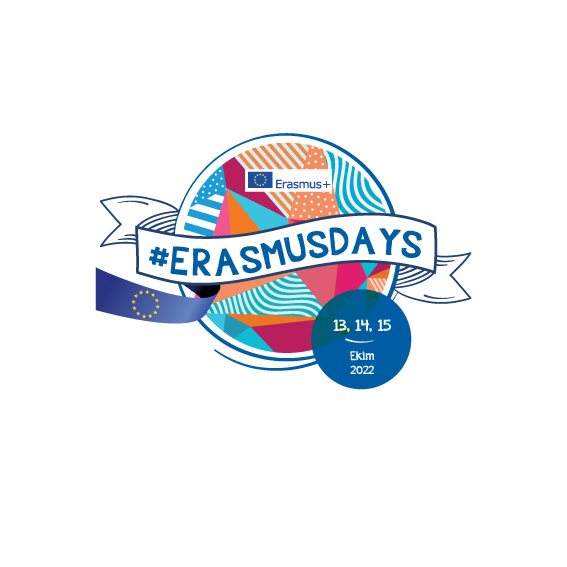 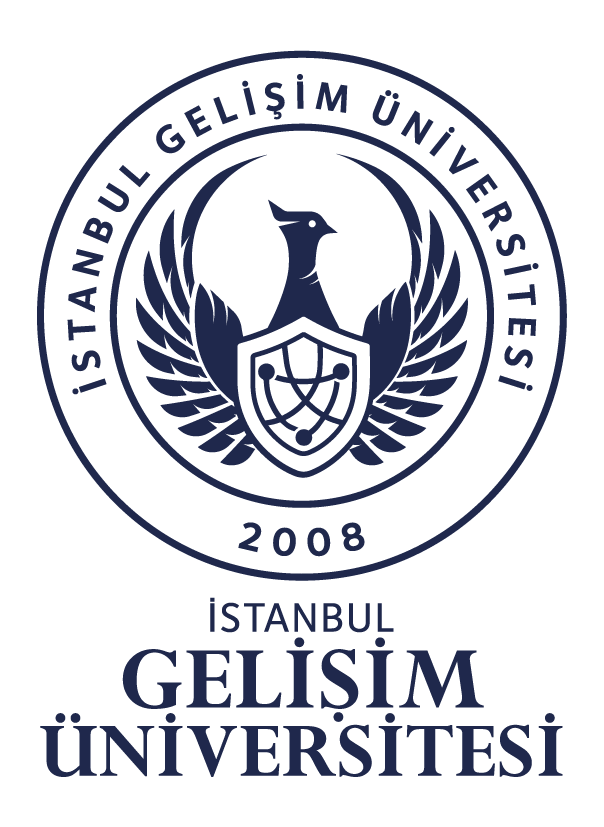 2022 PANELErasmusa başvurmanızdaki motivasyonunuz, Erasmus+ deneyimi ile ilgili beklentileriniz neydi?Erasmus hareketliliğine katılmak kişisel, akademik ve mesleki bakımdan size neler kattı?Erasmus+ deneyiminizde yaşadığınız en unutulmaz olay nedir?Misafir olduğunuz ülkede ekonomik ve sosyal şartlar nasıldı? Kolay uyum sağlayabildiniz mi?Misafir ülkede en çok hangi konularda zorlandınız ve hangi konularda hiç zorluk yaşamadınız?Misafir olduğunuz kurumda en çok hangi uygulama dikkatinizi çekti(Olumlu veya olumsuz)Erasmus’u tavsiye ederim/etmem çünkü….